РОССИЙСКАЯ ФЕДЕРАЦИЯАДМИНИСТРАЦИЯ ГОРОДА МИНУСИНСКАКРАСНОЯРСКОГО КРАЯ           ПОСТАНОВЛЕНИЕ14.06.2019	     № АГ-984-пОб изменении муниципального маршрута регулярных пассажирских перевозок в муниципальном образовании город Минусинск № 16 «Микрорайон Солнечный – 37 магазин»    В соответствии с Федеральными законами от 06.10.2003 №131-ФЗ «Об общих принципах организации местного самоуправления  в Российской Федерации», от 13.07.2015 № 220-ФЗ «Об организации регулярных перевозок пассажиров и багажа автомобильным транспортом и городским наземным электрическим транспортом в Российской Федерации и о внесении изменений в отдельные законодательные акты Российской Федерации», от 10.12.1995 №196-ФЗ «О безопасности дорожного движения», Уставом городского округа – город Минусинск, постановлением Администрации города Минусинска от 28.07.2017 № АГ-1500-п «Об утверждении положения о порядке установления, изменения и отмены муниципальных маршрутов регулярных пассажирских перевозок в муниципальном образовании город Минусинск», протоколом межведомственной комиссии по безопасности дорожного движения города Минусинска от 24.05.2019 года № 18, в связи с данными об изменении пассажиропотока, полученные при обследовании, ПОСТАНОВЛЯЮ: Изменить с 17 июня 2019 года схему движения транспортных средств по муниципальному маршруту регулярных пассажирских перевозок № 16 «Микрорайон Солнечный – 37 магазин», согласно приложению 1 к настоящему постановлению.МКУ «Управление городского хозяйства» (Пономарева) внести изменения в реестр муниципальных маршрутов регулярных перевозок в муниципальном образовании город Минусинск в срок не позднее 10 дней со дня опубликования настоящего постановления.3. Опубликовать постановление в средствах массовой информации, осуществляющих официальное опубликование нормативно-правовых актов Администрации города Минусинска, и разместить на официальном сайте муниципального образования город Минусинск в информационно-телекоммуникационной сети Интернет.4.  Контроль за выполнением постановления оставляю за собой. 5. Постановление вступает в силу со дня, следующего за днем его официального опубликования, но не ранее 17 июня 2019 года.И. о. Главы города                       	   подпись                               В. Б. Носков                                                                                                                                         Приложение 1 к постановлению                                                                                                                                         Администрации города Минусинска                                                                                                                                         от  14.06.2019  №  АГ-984-п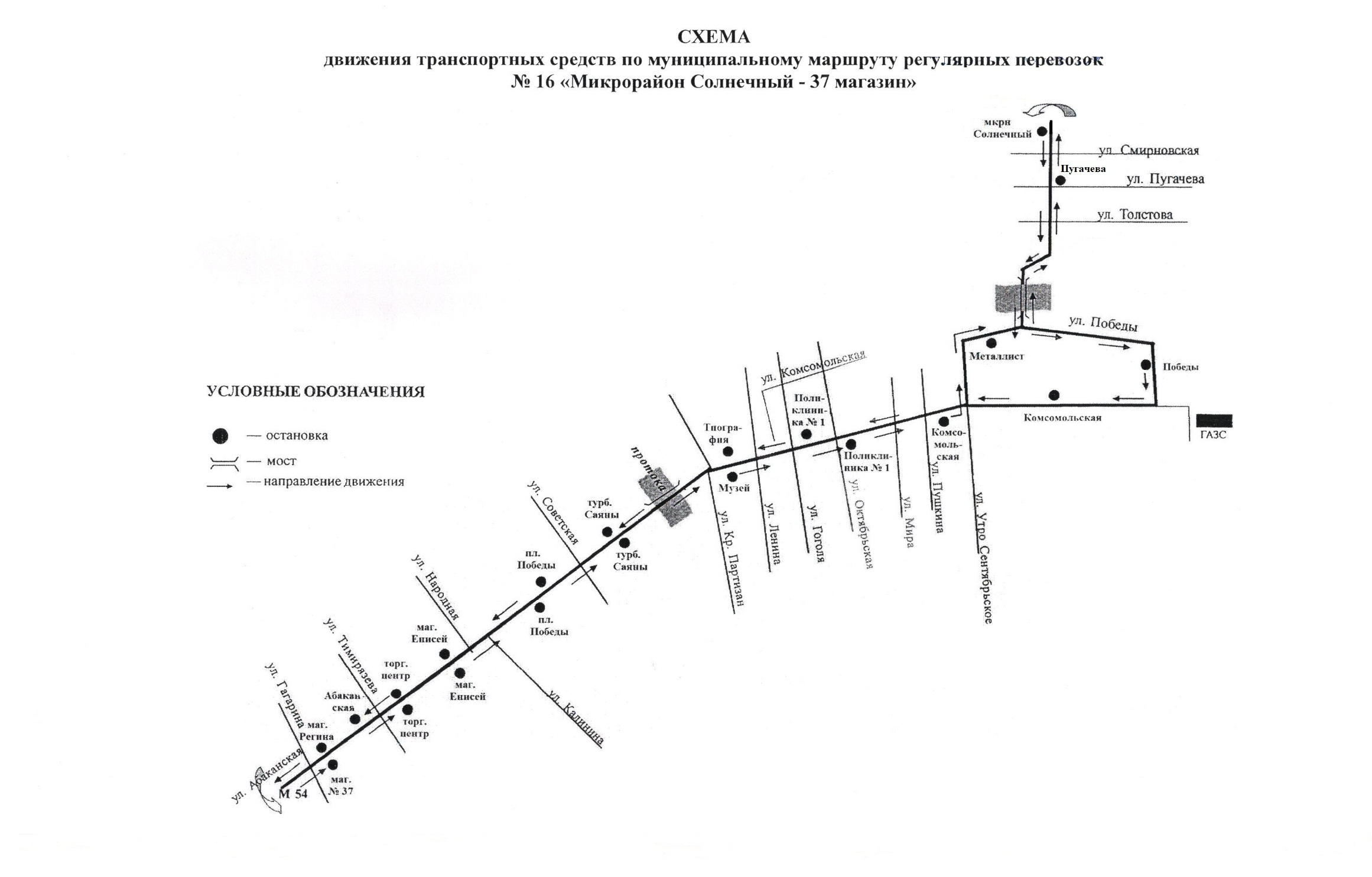 